BAB VRENCANA PRODUKSI DAN KEBUTUHAN OPERASIONALProses Operasi ProdukSetiap kegiatan bisnis baik yang bergerak di bidang jasa maupun menciptakan produk tidak akan terlepas dari proses operasi. Proses opeasi merupakan proses penciptaan barang atau jasa dengan mengubah input menjadi output yang kemudian didistribusikan kepada konsumen. Proses operasi terdiri dari tiga tahapan, yaitu tahapan input, tahapan proses dan tahapan output.Phao-Phao Thai Tea merupakan bisnis yang bergerak di bidang kuliner terutama minuman teh dan susu dengan berbagai varian rasa yang diproduksi untuk dinikmati konsumen akhir. Kedai Phao-Phao Thai Tea beroperasi mulai pukul 14:00 sampai dengan 22:00. Pembeli Phao-Phao Thai Tea dapat dilakukan dengan cara pembelian langsung maupun delivery. Tentunya Phao-Phao Thai Tea mempunyai alur proses produksi hingga produk tersebut sampai ke tangan konsumen. Berikut merupakan proses operasi Phao-Phao Thai Tea:Gambar 5.1Proses Operasi Kedai Phao-Phao Thai Tea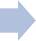 Sumber: Phao-Phao Thai Tea, Tahun 2019Dalam Gambar 5.1 dijelaskan proses produksi di dalam perusahaan Phao-Phao Thai Tea sebagai berikut:Pembeli memilih minuman dan membayar di kasirPembeli langsung mendatangi kasir dimana menu varian minuman Phao-Phao Tea terletak. Setelah menentukan varian minuman yang akan dipesan, pembeli melakukan pembayaran sesuai pesanan. Pembeli akan mendapatkan struck  orderan dan menunggu pesanannya jadiPembuatan pesananTahap kedua adalah pembuatan pesanan. Kasir menempelkan struck orderan di cup plastik sesuai dengan pesanan konsumen, kemudian barista akan melakukan proses produksi yang telah di-order oleh konsumenPembeli menerima minuman yang dipesanBarista akan memanggil sesuai nomor struck orderan di cup plastik. Pembeli mengambil pesanan sesuai struck orderannya.Daftar Peralatan Operasional, peralatan kantor yang dibutuhkanPeralatan	merupakan	komponen	pendukung	aktivitas	perusahaan. Umumnya peralatan bersifat tahan lama dan bisa dipakai secara berulang-ulang.Berikut daftar peralatan yang akan dibutuhkan untuk kegiatan operasional, dapat dilihat pada Tabel 5.1:Tabel 5.1Peralatan Kedai Phao-Phao Thai TeaSumber : kedai Phao-Phao Thai Tea, Tahun 2019Daftar Perlengkapan Operasional dan Perlengkapan Kantor yang DibutuhkanSelain peralatan yang di butuhkan dalam mendirikan usaha, tentunya perusahaan juga membutuhkan perlengkapan yang lengkap sehingga mampu membantu kegiatan operasional. Perlengkapan merupakan barang-barang yang digunakan untuk menghasilkan suatu pekerjaan yang merupakan barang habis  pakai atau barang-barang yang dapat dipakai satu kali atau tidak tahan lama. Perlengkapan yang dibutuhkan oleh Phao-Phao Thai Tea dapat dilihat pada Tabel 5.2Tabel 5.2Perlengkapan Kedai Phao-Phao Thai Tea Per TahunSumber : kedai Phao-Phao Thai Tea, Tahun 2019Pada tabel 5.2, produk-produk di atas merupakan pelengkapan yang dibutuhkan dalam kegiatan operasional sehari-hari kedai Phao-Phao Thai Tea. Total biaya yang dibutuhkan untuk perlengkapan sebesar Rp 28.320.000. Harga tersebut sewaktu-waktu berubah akan berubah disesuaikan dengan perekonomian Indonesia seperti bila terjadi kenaikan BBM atau inflasi.Nama PemasokPemasok adalah pihak individu atau badan usaha yang menyalurkan bahan baku kepada perusahaan-perusahaan agar dapat memproses produk untuk menghasilkan produk akhir. Berikut merupakan daftar nama pemasok usaha Phao- Phao Thai Tea:Pemasok peralatan dan perlengkapanIkea Alam SuteraIkea adalah pemasok sofa, kursi, meja, lemari, dan keperluan furniture lainnya yang digunakan oleh kedai Phao-phao Thai Tea. Ikea Alam Sutera beralamat di jalan Jalur Sutera Boulevard Kav.45, Kunciran, Pinang, Kunciran, Pinang, Kota Tangerang, Banten 15320Pasar Jaya CengkarengPasar jaya cengkareng adalah pemasok perlengkapan seperti plastik, kain pel, pengki, ember dll. Pasar Jaya Cengkareng beralamat di Jl. Bangun Nusa Raya No.RT.1, RT.1/RW.2, Cengkareng, Kota Jakarta Barat, Daerah Khusus IbuKota Jakarta 11730.Pemasok Bahan UtamaPasar Jaya CengkarengPasar jaya cengkareng juga adalah pemasok bahan utama seperti Powder thai tea, gula, bubuk rasa dll. Pasar Jaya Cengkareng beralamat di Jl. Bangun Nusa Raya No.RT.1, RT.1/RW.2, Cengkareng, Kota Jakarta Barat, Daerah Khusus IbuKota Jakarta 11730.Depot Air Minum BiruDepot air minum biru meruakan pemasok bahan utama sepperti air mineral yang digunakan untuk proses pembuatan minuman. Depot air minum biru terdekat beralamat di Jl. Bund. Taman Surya 2 No.Block C-1/18, RT.7/RW.5, Kedoya Utara, Kb. Jeruk, Kota Jakarta Barat, Daerah Khusus IbuKota Jakarta 11520.Pemasok Percetakan (Banner, Brosur, Spanduk) :Toko MENTASJl. Pejompongan Raya Blok F7 no. 245 Tanah Abang, Jakarta Pusat Telepon (021) 68778245.Deskripsi Rencana OperasiRencana operasi merupakan sebuah rincian kegiatan yang akan dilakukan pembisnis sebelum usaha didirikan. Dengan melakukan rencana bisnis pembisnis mengetahui langkah-langkah dalam mencapai kegiatan bisnis. Berikut adalah gambaran rencana operasi Phao-Phao Thai Tea:Melakukan Survei PasarMelakukan survei pasar merupakan langkah awal yang harus dilakukan agar dapat mengetahui preferensi pelanggan dalam pasar tertentu. Survei pasar dilakukan agar mengetahui pangsa pasar yang akan dimasuki oleh suatu usaha.Melakukan Survei LokasiLokasi merupakan hal terpenting dalam melakukan bisnis. Lokasi yang strategis adalah lokasi yang mudah dicapai oleh konsumen. Dalam melakukan survei lokasi penulis memilih di Jl. Kyai H. Syahdan Kemanggisan karena lokasi tersebut merupakan wilayah Universitas yang ramai oleh Mahasiswa sehingga menjadikan lokasi tersebut strategis.Melakukan Survei PesaingSurvei pesaing dilakukan agar dapat mengetahui strategi yang akan digunakan untuk dapat bersaing. Survei pesaing juga dapat digunakan dalam membandingkan beberapa faktor seperti harga, cita rasa, lokasi, dan lain-lain.Melakukan Survei PemasokPenulis melakukan survei terlebih dahulu dalam melakukan survei pemasok perlengkapan, peralatan, dan juga bahan baku. Pemasok yang dipilih tentunya memiliki kualitas barang yang baik dan harga sesuai dengan produk.Pendaftaran NPWPNomor pokok wajib pajak (NPWP). Setiap warga negara yang memiliki penghasilan wajib untuk mendaftarkan diri ke kantor pelayanan pajak. Pendaftaran NPWP juga dapat dilakukan secara online yaitu dengan mendaftarkan melalui situs Direktorat Jendral Pajak (www.pajak.go.id).Berikut persyaratan pengajuan pembuatan NPWPuntuk wajib pajak badan:Fotokopi akta pendirian atau dokumen pendirian dan perubahan bagi Wajib Pajak badan dalam negeri, atau surat keterangan penunjukkan dari kantor pusat bagi bentuk usaha tetap.Fotokopi Kartu Nomor Pokok Wajib Pajak salah satu pengurus, arau fotokopi paspor dan surat keterangan tempat tinggal dari Pejabat emerintah Daerah sekurang-kurangnya Lurah atau Kepala Desa dalam hal penanggung jawaba adalah Warga Negara Asing.Fotokopi dokumen izin usaha dan/atau kegiatan yang diterbitkan oleh instalasi yang berwenang atau surat keterangan tempat kegiatan usaha dari Pejabat Pemerintah Daerah sekurang-kurangnya Lurah atau Kepala Desa atau lembar tagihan listrik dari Perusahaan Listri/bukti pembayaran listrik.Pendaftaran SIUP (Surat Ijin Usaha Perdagangan)Menurut Peraturan Menteri Perdagangan Republik Indonesia Nomor 77/M- DAG/PER/2/2013 tentang penerbitan surat ijin usaha perdagangan dan tanda daftar perusahaan. Hal-hal yang harus dipersiapkan dalam mendapatkan SIUP adalah dengan melampirkan:Fotocopy surat akta pendirian perusahaanFotocopy KTP pemilik atau penanggung jawab perusahaanSurat pernyataan dari Pemohon tentang lokasi usahaFoto pemilik atau penanggung jawab perusahaan berukuran 3x4cmFotocopy Nomor Pokok Wajib PajakMembeli peralatanPenulis melakukan pembelian peralatan yang akan digunakan untuk menjalankan usaha.Men-design Layout TokoMen-design sebuah usaha adalah hal terpenting bagi suatu usaha. Dalam hal ini penulis men-design interior sesuai dengan konsep penulis yaitu simple dan minimalis.Merekrut dan Pelatihan Tenaga KerjaKaryawan merupakan bagian yang sangat penting demi kelancaran setiap bisnis. Proses perekrutan dilakukan dari pembukaan lowongan kerja lalu calon pelamar mengiripkan CV (curriculum vitae) mereka. Pelamar akan diseleksi sesuai kriteria yang telah ditentukan. Seteah itu akan dilakukan pelatihan khusus untuk masing- masing posisi.Membeli perlengkapanPenulis melakukan pembelian perlengkapan yang akan digunakan untuk menjalankan usaha.Pembelian Bahan BakuSetelah perusahaa merekrut tenaga kerja, maka selanjutnya hal yang dilakukan adalah melakukan pembelian bahan baku yang akan digunakan untuk operasional kedai Phao-Phao Thai Tea.Melakukan PromosiPerusahaan selanjutnya melakukan promosi melalui media sosial, media cetak, danword of mouth.Pembukaan TokoSetelah semua proses telah dilakukan dan dianggap telah selesai semua, maka tahap terakhir yaitu pembukaan kedai Phao-Phao Thai Tea. Berikut merupakan tabel rencana operasi kedai Phao-Phao Thai Tea:Tabel 5.3Jadwal Rencana Operasi Kedai Phao-Phao Thai TeaSumber : Kedai Phao-Phao Thai Tea, 2019Rencana Alur Produk atau JasaRencana alur produk memberikan gambaran bagaimana suatu produk dapat diberikan dan disampaikan kepada konsumen. Pada alur produk usaha kedai Phao- Phao Thai Tea terdapat tahapan singkat yang perlu dilakukan, tahapan tersebut akan dijelaskan lebih lanjut pada Gambar 5.2 sebagai berikut:Gambar 5.2Rencana Alur Produk dan Jasa Kedai Phao-Phao Thai TeaSumber: Phao-Phao Thai Tea, Tahun 2019Pada gambar di atas menjelaskan bagaiman proses produksi sampai produk berada ditangan konsumen, yang akan dijelaskan sebagai berikut:Konsumen menuju meja kasir dan akan disambut oleh pegawai kasirKonsumen memilih varian menu yang tertera di meja kasir dan kemudia memesan sesuai keinginan konsumenKasir menginput pesanan sesuai keinginan konsumenKonsumen melakukan pembayaran sesuai pesanan dan mendapatkan nomor struck untuk dipanggil oleh barista bila pesanan selesaiBarista melakukan proses produksi sesuai pesanan konsumenPesanan telah selesai diproduksi dan barista memanggil konsumen sesuai nomor stuck konsumenkonsumen mengambil pesanannya di meja pick upRencana Alur Pembelian dan Penggunaan Bahan PersediaanPengendalian persediaan adalah untuk mengawasi penggunaan terhadap persediaan yang ada. Tujuan dari pembuatan rencana alur pembelian dan penggunaan bahan persediaan adalah untuk tetap menjaga persediaan di dalam gudang tidak habis. Sehingga kegiatan operasional dapat terus berjalan dengan lancar. Berikut alur proses pembelian dan penggunaan bahan persediaan:Barista melaporkan persediaan yang sudah habis kepada pemilikPemilik menghubungi atau menemui pemasok untuk membeli bahan baku yang akan digunakan oleh Kedai Phao-Phao Thai Tea.Pemasok mengantarkan pesanan bahan baku ke Kedai Phao-Phao Thai Tea.Layout Bangunan tempat usahaLayout merupakan proses penentuan tata letak yang dapat menentukan efesiensi produksi atau operasi yang dikonsep terlebih dahulu. Letak kedai Phao- Phao Thai Tea akan didirikan di Jl. Kyai H. Syahdan Kemanggisan. Kedai Phao- Phao Thai Tea memiliki ukuran 4 meter x 4 meter dan berada di depan jalan.Berikut adalah Lay out dari kedai Phao-Phao Thai Tea akan dijelaskan pada Gambar 5.3 :Gambar 5.3Lay out Kedai Phao-Phao Thai Tea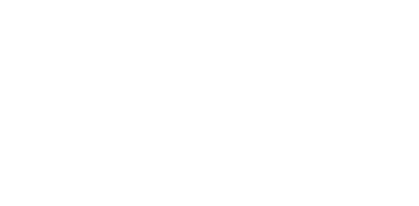 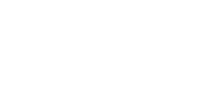 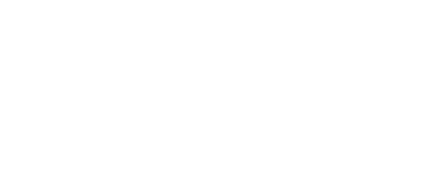 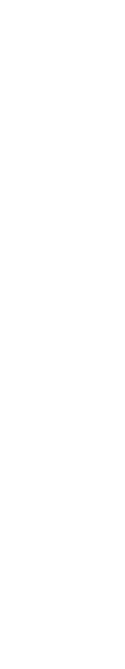 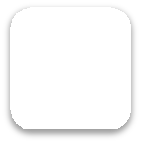 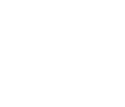 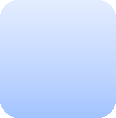 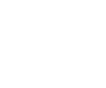 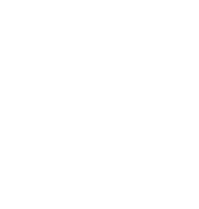 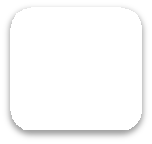 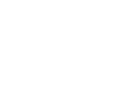 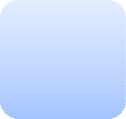 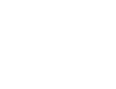 Depan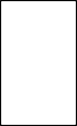 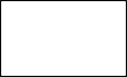 Sumber : Kedai Phao-Phao Thai TeaKeterangan Lay-out :Toilet : P = 1,5m, L = 1m. Gudang : P =1,5m, L = 2mKursi dan meja tunggu : P = 3,5m, L=50cm Dapur produksi : P = 2,5m, L=2mKasir : P = 1m, L=1mNoPeralatanKuantitasHarga Satuan(Rp)Harga Total(Rp)1Kursi10300.0003.000.0002Meja tunggu12.000.0002.000.0003Mesin Kasir18.000.0008.000.0004Meja Kasir12.000.0002.000.0005AC (0,5 pk)12.000.0002.000.0006Speaker21.500.0003.000.0007Hand Mixer Philips hr-15521600.000600.0008Lemari22.000.0004.000.0009Centong Thai Tea10100.0001.000.00010Panci Stainless10285.0002.850.00011Meja Thai tea18.000.0008.000.00012Celemek3135.000405.00013Showcase15.000.0005.000.00014Alat Press Gelas11.000.0001.000.00015Tempat Sampah2500.0001.000.00016CCTV42.000.0008.000.00017GEA Chest Freezer AB-1200112.000.00012.000.00018Kompor1500.000500.00019Washtafel11.000.0001.000.000TOTAL BIAYA PERALATANTOTAL BIAYA PERALATANTOTAL BIAYA PERALATANTOTAL BIAYA PERALATAN65.355.000NoDaftar PerlengkapanJumlahHarga Satuan(Rp)Total Harga (Rp)1Gelas Large plastik 1000pcs1200.000200.0002Sedotan 1000pcs150.00050.0003Plastik Take away cup 500pcs230.00060.0004Trash Bag4pcs1010.000100.0005Sapu220.00040.0006Pengki Lion Star180.00080.0007Tisu Livi 600s415.00060.0008Spons cuci25.00010.0009Sabun cuci piring sunlight215.00030.00010Sabun cuci tangan Detol220.00040.00011Kain pel super MOP1150.000150.00012Tusukan Bill120.00020.00013Bon (kertas Struk) 10 roll1100.000100.00014Floor Detergent 5L140.00040.00015Pen jel Joyko (lusin)120.00020.00016Kain Lap serbet230.00060.00017Plastik press 500m1300.000300.00018Skop Es Batu180.00080.00019Alat Pembuka Kaleng230.00060.00020Teko Thai Tea580.000400.00021Gelas stenlis1020.000200.00022Sendok Teh1010.000100.00023Lampu Bohlam Philips LED 10 W430.000120.00024Tempat Tisu140.00040.000TOTAL BIAYA PERLENGKAPAN PERBULANTOTAL BIAYA PERLENGKAPAN PERBULANTOTAL BIAYA PERLENGKAPAN PERBULANTOTAL BIAYA PERLENGKAPAN PERBULAN2.360.000TOTAL BIAYA PERLENGKAPAN PERTAHUNTOTAL BIAYA PERLENGKAPAN PERTAHUNTOTAL BIAYA PERLENGKAPAN PERTAHUNTOTAL BIAYA PERLENGKAPAN PERTAHUN28.320.000KegiatanRencana OperasiRencana OperasiRencana OperasiRencana OperasiRencana OperasiRencana OperasiRencana OperasiRencana OperasiRencana OperasiRencana OperasiRencana OperasiRencana OperasiRencana OperasiRencana OperasiRencana OperasiRencana OperasiRencana OperasiRencana OperasiRencana OperasiRencana OperasiRencana OperasiRencana OperasiRencana OperasiRencana OperasiRencana OperasiRencana OperasiRencana OperasiRencana OperasiRencana OperasiRencana OperasiRencana OperasiRencana OperasiRencana OperasiKegiatanAgu-19Agu-19Agu-19Agu-19Agu-19Agu-19Sep-19Sep-19Sep-19Sep-19Sep-19Okt-19Okt-19Okt-19Okt-19Okt-19Okt-19Nov-19Nov-19Nov-19Nov-19Nov-19Nov-19Des-19Des-19Des-19Des-19Des-19Des-19Jan-20Jan-20Jan-20Jan-20Kegiatan112344122341123441223441223341234Melakukan survei pasarMelakukan survei lokasiMelakukan survei pesaingMelakukan surveipemasokPendaftaran NPWPPendaftaran SIUPMembeli peralatanMen-design Layout tokoMerekrut dan melatihkaryawanMembeli PerlengkapanMembeli bahan bakuMelakukan promosiPembukaan KedaiPhao-Phao Thai Tea